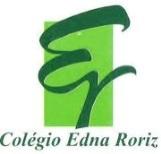 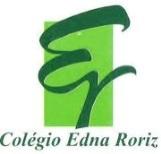 Atividade do livro de geografia páginas 46 e 47.Minha famíliaVocê viu que existem diferentes tipos de família. Agora, está na hora de contar como é a sua.Complete o quadro abaixo, identificando as pessoas que fazem parte de sua família.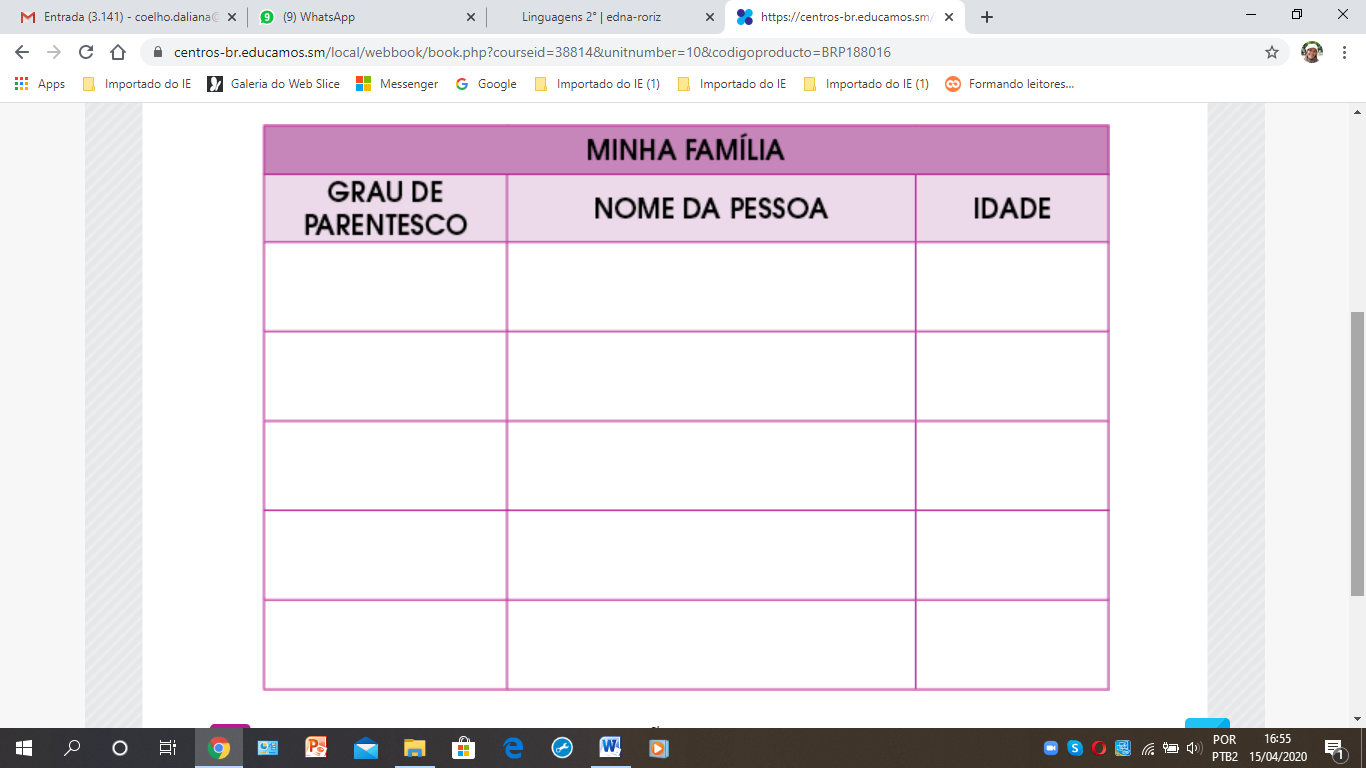 Faça uma representação das pessoas de sua família. Para isso, siga os passos.Materiais necessários:Uma folha de papel sulfite.Cola ou fita adesiva.Tesoura de pontas arredondadas,Canetas, lápis preto e tinta de diversas cores.Materiais variados para decorar, como fios de lã, pedaços de tecido, fitas, entre outros.Como fazer:Dobre a folha de papel sulfite ao meio. Em seguida, dobre essa folha ao meio novamente.Na faixa de papel obtida, desenhe o contorno de um boneco, conforme a ilustração.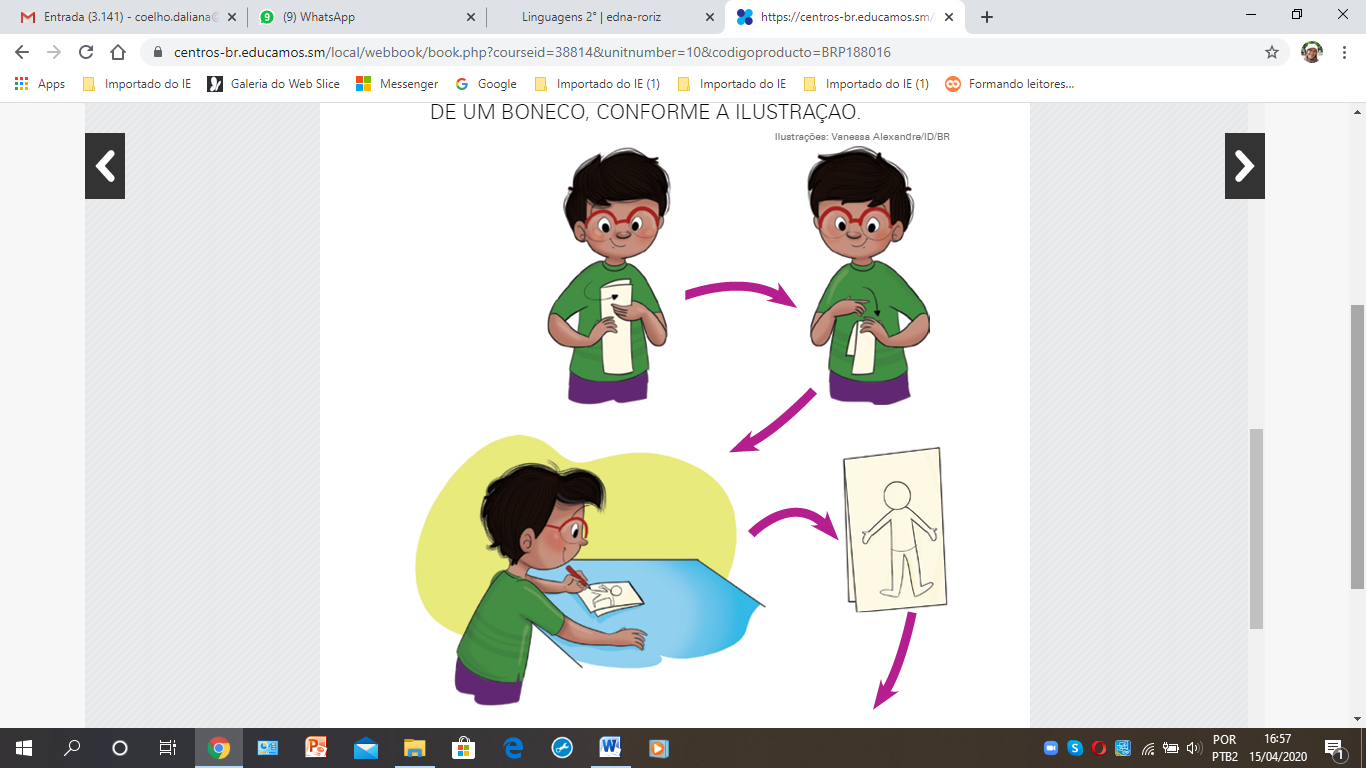 Recorte o boneco e desdobre a folha. Você vai obter quatro bonecos.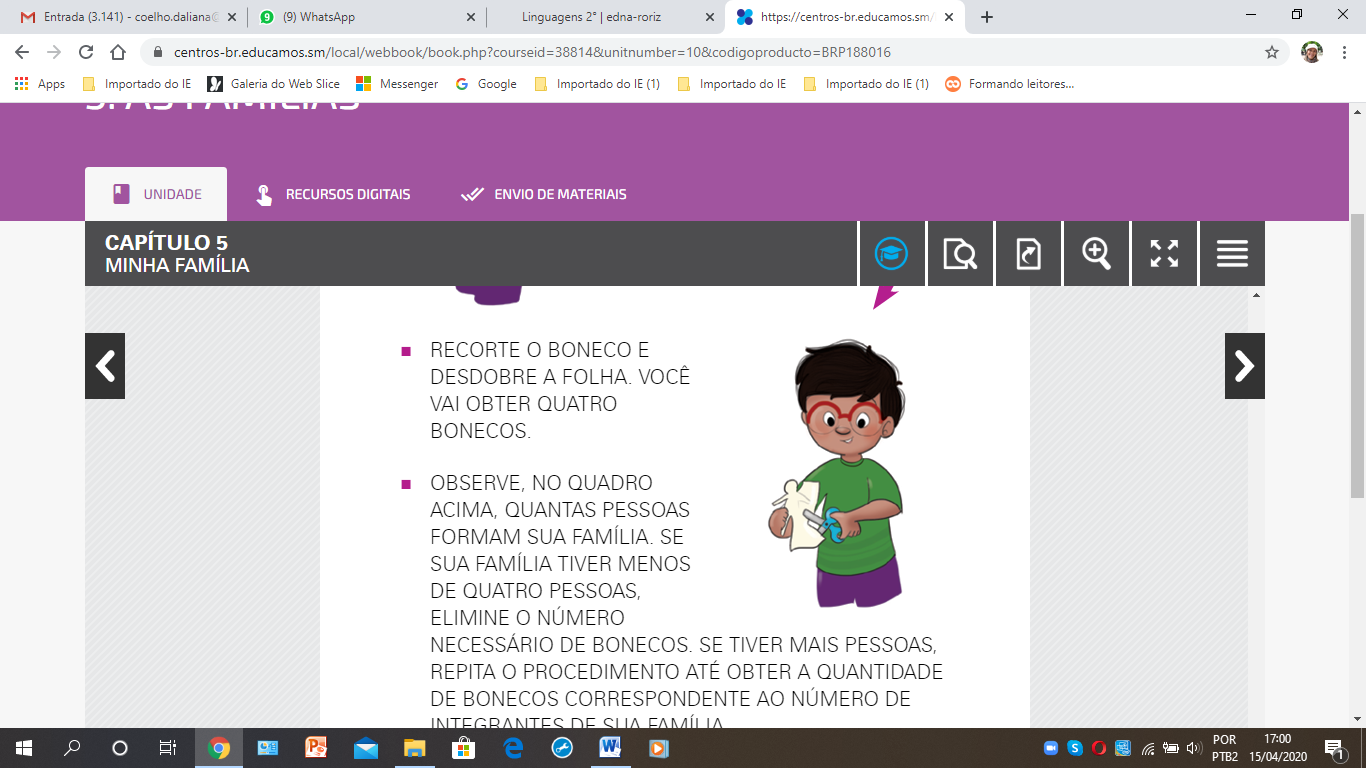 Observe, no quadro acima, quantas pessoas formam sua família. Se sua família tiver menos de quatro pessoas, elimine o número necessário de bonecos. Se tiver mais pessoas, repita o procedimento até obter a quantidade de bonecos correspondente ao número de integrantes de sua família.Una os bonecos com cola ou fita adesiva.Decore os bonecos com as características de cada pessoa de sua família. Se quiser, anote o nome delas. Ao final, mostre a representação de sua família aos colegas e veja as representações deles.